Согласовано:					          Утверждаю:Председатель Совета			          Директор		трудового коллектива 		                    Республиканского бюджетного___________М. Б. Урусова         		        учреждения «Центр социального 	       «____»___________2018 год  		        обслуживания населения»						        __________________Н. З. Чуков                                                                       «____» ______________ 2018год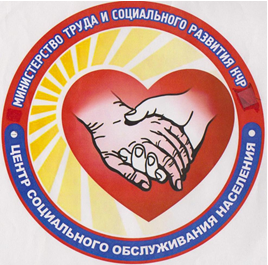 О Т Ч Ё ТРЕСПУБЛИКАНСКОГО БЮДЖЕТНОГО УЧРЕЖДЕНИЯ«ЦЕНТР СОЦИАЛЬНОГО ОБСЛУЖИВАНИЯ НАСЕЛЕНИЯ»за  2017 годг. ЧеркесскСоциальными работниками Центра предоставляются социальные услуги  гражданам пожилого возраста и инвалидам в 75  населенных пунктах 10 муниципальных районов и 2 городских округов.Социальные услуги в РБУ «Центр социального обслуживания населения» предоставляются в соответствии со стандартами РФ, другими нормативно правовыми актами федерального, регионального и местного уровня, регламентирующими деятельность в сфере социального обслуживания населения.										Предоставляют социальные услуги –  по новому штатному расписанию – с 1 августа 2017 года 38 отделений, из низ 3 отделения срочной социальной помощи, 1 специализированное отделение социально-медицинского обслуживания, 1 социально-оздоровительное отделение дневного пребывания и оказание срочной помощи, 34 отделения обслуживания на дому, из которых услуги предоставляют 33 и  1 отделение в стадии формирования.	Кадровое обеспечение и работа с кадрами.По штатному расписанию численность социальных работников 335,5 единиц, фактически работает 344 человек, из них имеют образование:– высшее – 83 чел.;– средне-специальное – 193 чел.;– среднее – 69 чел.;– неполное среднее – 11 чел.Медицинский персонал состоит из:– 1 врач с высшим образованием;– 9 медицинских сестер со средне-специальным образованием.За 2017 год было принято на работу –  65   человек, уволено – 75 человек.Уровень текучести кадров –    1,3 %.Уровень укомплектованности кадрами – 97,5 %.В январе — феврале 2017 года администрацией Центра были организованы отчетные собрания во всех отделениях социального обслуживания по муниципальным районам. 					Прошли обучение на семинарах и курсах повышения квалификации 23 человека. Ежемесячно 15 числа каждого месяца проходили методические дни для 36 заведующих отделениями, на которых рассматривались положения о новых технологиях, внедрение опыта по предоставлению услуг, проводился анализ выполнения гос.задания социальных услуг и оказания платных дополнительных  услуг, анализ контроля качества предоставления услуг, работа по предоставлению услуг мобильными бригадами, расчет нагрузки на социального работника  и др. 									В отделениях социального обслуживания Центра по муниципальным районам  ежемесячно проводятся дни технической учёбы с социальными работниками: техника безопасности и охрана труда, алгоритм предоставления социальных услуг, ведение документации по учету предоставления услуг и др.В мае месяце проводились выездные методические дни для социальных работников во всех муниципальных районах и городских округах		Опыт работы Предгорного Центра социального обслуживания и формы предоставления услуг обобщается  и внедряется  отделениями.                           		В  4 семинарах  и вебинарах по внедрению программ  АИС СОН участвовали  специалисты организационно-методического отделения и 2 зам. директораИз за не достаточного финансирования в этом году не представилась возможность продолжить обучение социальных работников  первой доврачебной медицинской помощи. На сегодняшний день имеют сертификат 143социальных работника из 335,5.								В рамках выполнения Закона Российской Федерации « Об основах социального обслуживания населения в Российской Федерации» от 28.12.2013 №442 и целях установления соответствия квалификации по профессиональным стандартам занимаемой должности, а также улучшения трудовых ресурсов, стимулирования повышения работоспособности и заинтересованности в результатах труда был издан приказ по учреждению, разработано Положение о порядке проведения аттестации работниками РБУ «Центр социального обслуживания населения».                                                          	В этих целях создана аттестационная комиссия, утвержден список работников, подлежащих аттестации, график проведения аттестации, составлены и подготовлены листы с вопросами для проведения тестирования по всем профессиям Центра, отзывы -характеристики на каждого работника подлежащего аттестации. прошли аттестацию все работники Центра, кроме тех кто работает менее года или находится в декретном отпуске.Большая проводилась работа по повышению заработной платы социальным работникам и доведению её до уровня «дорожной карты»- 15950 рублей.  Проведена работа по перерасчёту  среднемесячной заработной платы за весь 2017 год.	Социальное обслуживание.Предоставление услуг на дому имеет заявительный характер,  на основании    Индивидуальной программы составленной по оценке нуждаемости (объем и время предоставления услуг определяется по шкалам Лаутона и Бартела),  перечня услуг, договора.Очереди на обслуживание нет.По государственному заданию РБУ «ЦСОН» было запланировано обслужить всеми отделениями Центра - 2994 получателя социальных услуг. 		За 2017 год обслужено –    4334 получателя услуг:– бесплатно –3455   человек;– на частичной оплате –    296 человек;– на полной оплате –   583 человека.Из них:– участники ВОВ – 73 человека;– приравненные к участникам ВОВ –  6 человек;– вдовы участников ВОВ – 89 человек;– труженики тыла – 489 человек;– ветераны труда – 868 человек.Число инвалидов составило 1245 человек ( 19 человек  на колясках, 39- слепые, 3- онко-больные, 1- псих.расстройствами), из них:– инвалиды 1 гр. – 262 человек;– инвалиды 2 гр. – 873 человек;– инвалиды 3 гр. – 110 человека.По городу услуги получили  – 392 человека, по селу – 1970 человек.Услугой «доставка лекарств на дом» воспользовались — 2663 человекаКоличество снявшихся получателей социальных услуг получавших социальные услуги на дому составило 267 человек, количество принятых – 412 человек.За  2017 год, РБУ «Центр социального обслуживания населения» оказано 975.588 социальных услуг, из них:– социально-бытовых – 672.587  услуг;– социально-медицинских – 194.665 услуги;– социально-психологических – 93.300 услуг;– социально-трудовых – 1778 услуг;– социально-правовых – 3692 услуг;– услуг в целях повышения коммуникативного потенциала – 6319;– срочные социальные услуги – 2257;– количество услуг не относящихся к соц. услугам – 111;– работа со спонсорами – 31.Отделениями социального обслуживания на дому за отчетный период было обслужено –2365 получателей услуг, частично потерявших способность к самообслуживанию:1486 человек на бесплатном обслуживании;296 на частичной оплате и 583 человека на полной оплате, и предоставлено 950131социальная услуга, из них:– социально-бытовых – 663612 услуг;– социально-медицинских – 184942 услуг;– социально-психологических – 91764 услуг;– социально-правовых – 3692 услуги;          - услуг в целях повышения коммуникативного потенциала – 6121.Услугой «доставка лекарств на дом» воспользовались- 2188 человек.В РБУ «Центр социального обслуживания населения» действует специализированное отделение социально-медицинского обслуживания на дому по Зеленчукскому муниципальному району предназначенное для социально-бытового обслуживания и доврачебной медицинской помощи в надомных условиях.В отделении работают 10 социальных работников, а так же 6 медицинских сестер, которые:– ведут постоянное наблюдение за состоянием здоровья в соответствии с назначением лечащего врача,– оказывают помощь в приеме лекарств,– измеряют артериальное давление,– обрабатывают пролежни и т. д.Работа осуществляется в тесном взаимодействии с участковыми врачами.Вместе с гарантированными социальными услугами стремительно развиваются и дополнительные услуги.За 2017 года получили дополнительные социальные услуги   1912 получателей услуг, им было предоставлено 214.699 услуг, из них:– хозяйственно-бытовых – 213.849 услуг;– социально-медицинских – 91 услуги;– социально-оздоровительных и реабилитационных – 111 услуг;– «социальная парикмахерская» - 47 услуг.Дополнительные услуги являются платными для всех категорий граждан и оплачиваются в соответствии с утвержденными тарифами.Нагрузка на социального работникаПредоставление  социального обслуживания  на дому гражданам  в  2017 году  и нагрузка на социального работника рассчитывалась на основании  приложения № 1 и № 4 к Постановлению Правительства Карачаево-Черкесской Республики «Порядок предоставления социальных услуг в форме полустационарного социального обслуживания», «Порядок предоставления социальных услуг в форме социального обслуживания на дому», «Стандарты социальных услуг», Приказа Министерства труда и социального развития КЧР от 13.03.2017 г. № 30 « О внесении изменений в приказ  Приказ Министерства труда и социального развития КЧР от 16.12.2014 г. №131 « Об утверждении норм и нормативов в сфере социального обслуживания населения в Карачаево-Черкесской Республики»,  в котором   определена норма обслуживания граждан социальными работниками:										в отделении социального обслуживания на дому,   одним социальным работником 10 граждан, проживающих в городской местности, и 6  - в сельской местности;	в специализированном отделении социально-медицинского обслуживания на дому  одним социальным работником 5 граждан, проживающих в городском поселении, и  3 граждан в сельской местности.За 2017 обслужено 2365 получателя услуг на дому  329,5 социальными работниками. В среднем   2365:329,5 = 7,18 получателя на одного социального работника и  33,47 гарантированные услуги в месяц на 1 получателя услуг (950131 : 2365 :12 = 33,47).Нагрузка на социального работника рассчитывалась  не только по  получателям услуг, но и по количеству предоставляемых услуг, объёму и времени затрат на её выполнение на основании Индивидуальных программ получателей услуг и Стандартов утвержденных Правительством КЧР.В течение  2014 - 2017 нарушений  по количеству нагрузки обслуживаемых  и количеству предоставляемых гарантированных услуг на социальных работников не было.	Платные услуги оказываются социальными работниками отделений социального обслуживания на дому вне графика основной работы, либо в основное рабочее время без ущерба основной деятельности.Платные услуги оказываются  на добровольной основе на условиях полной оплаты в разовом, временном (от 1 до 6 месяцев) и постоянном порядке в соответствии с утвержденным  Перечнем дополнительных услуг и тарифами на эти услуги, заключается дополнительное соглашение к основному договору и  получателю услуг выдаётся квитанция. Составляется Акт выполненных работ.	Отделения срочной социальной помощи предназначены для оказания адресной неотложной помощи разового характера гражданам, остронуждающимся в социальных услугах.						При Центре действуют 3 отделения срочной социальной помощи:– в Зеленчукском муниципальном районе;– в Малокарачаевском муниципальном районе;в Карачаевском муниципальном районе,а так же при социально-оздоровительном отделении дневного пребывания и срочной помощи г. Черкесска оказываются срочные социальные услуги. Отделениями срочной помощи за 2017 год обслужено – 1723 человека, оказано – 2368 социальных  услуг: - обеспечение продуктами питания  721 услуга, обеспечение одеждой, обувью и предметами первой необходимости 302 услуги, - содействие в получении экстренной психологической помощи- 240 услуг; - содействие в получении юридической помощи — 516 услуг; - услугой «доставка лекарств на дом» - 475; - социальное сопровождение — 111 услуг; 						Отделения срочной социальной помощи по муниципальным районам сотрудничают со спонсорами, благодаря им гражданам предоставлялись предметы первой необходимости, продуктовые пакеты, подарочные наборы, материальная помощь.При отделениях срочной помощи в РБУ «Центр социального обслуживания населения» развивается технология предоставления социальных услуг «мобильная бригада». Созданы 4 мобильные бригады. На основании Приказа Министерства труда и социального развития КЧР от 18.07.2017 г. №150 было разработано и утверждено Приказом директора новое  положение о мобильных бригадах, приказом по учреждению утверждены составы мобильных бригад, составляется ежемесячно планы работы по каждой мобильной бригаде и общий по Центру, который утверждается директором, ведётся журнал регистрации и исполнения заявок на оказание социальных услуг. 									За 2017 год мобильными бригадами было сделано 78 выездов и оказано 557 социальных услуг. Во время выездов выявлялись граждане нуждающиеся в социальном обслуживании, оказывались социально-бытовые услуги, проводились встречи с представителями Межрайонной прокуратуры по Усть-Джегутинскому району, с главами сельских поселений, велась информационно-разъяснительная работа по  получению и предоставлению социальных услуг. С наступлением зимы мобильной бригадой социально-оздоровительного отделения дневного пребывания и срочной социальной помощи Центра выявились лица без определенного места жительства, нуждающихся в социальной поддержке. Такие люди далеко не всегда сами виноваты в своей горькой судьбе. Мобильная бригада делает дважды в неделю выезды в место дислокации лиц БОМЖ для оказания социально-бытовой, консультативной и психологической помощи таким гражданам. Бригада укомплектована теплыми вещами, продуктами питания, горячими напитками, благодаря индивидуальным предпринимателям: Арутюнян М.С., Айдиновой К.Ж., руководителям «Осетинская кухня» и ООО «Городская аптека». Социальная политика Центра постоянно направлена на поиск и внедрение новых форм работы с населением. И это не просто дань моде, а жизненная необходимость адаптации людей в общество, для недопущения социальной изоляции граждан  	Социально-оздоровительным отделением дневного пребывания и срочной помощи за   2017 год на бесплатной основе обслуживалось  246 человек и оказано 23089 социальных услуг, из них:– социально-бытовых – 8975 услуг;– социально-медицинских – 9723 услуг;– социально-психологических – 2345 услуг;– социально-трудовых – 1778 услуг;– услуг в целях повышения коммуникативного потенциала – 268 услуг,а так же были предоставлены 689 платных услуг  56 получателям услуг на основании тарифов утвержденных Министерством труда и социального развития КЧР.В отделении обслуживаются 2 ветерана ВОВ, 12 инвалидов 2 группы, из них 3 инвалида от 18 лет, 3 инвалида с заболеванием опорно-двигательного аппарата (колясочники), 14 ветеранов труда.Работает массажный кабинет, кабинет физиолечения, медицинский кабинет, зал механотерапии (тренажерный).  Внедряются новые технологии:– «Релаксо-сенсорная терапия»;– «Магнитотерапия»;– «Ароматерапия»;– «Музыкотерапия»;– «Виртуальный туризм»;«Социальный туризм».Для улучшения качества предоставления социальных услуг и их востребованности созданы и активно работают 7 клубов по интересам, у каждого из которых есть свое положение, план работы, встречи проходят 2 раза в месяц и работают кружки.Кружки: «Умелые ручки», «Флористика»,«Творческая мастерская»,«Декоративно-прикладное искусство»,  вокальная группа «Истоки» 	Клубы по интересам:клуб «Солоха»; 	клуб «У самовара»; клуб «Литературная гостиная»;клуб любителей настольных игр « Белая ладья»; клуб  любителей танцев «Терпсихора»;     клуб компьютерной грамотности «Флешка»;клуб «Вертуальный туризм», клуб «Социальный туризм».В рамках предоставления коммуникативных услуг проводились тематические мероприятия:Ко Дню защитника Отечества проведено театрализованное мероприятия « Мы армия страны»	- 24 человекаК Международному женскому дню 8 марта « Женщины России»- 26 человекПраздничное мероприятие, посвященное 60-летию возвращения карачаевского народа на территорию КЧР. На праздник собрались представители многих национальностей, которые так же переживали боль целого народа. Ведущие рассказали историю выселения и причины, по которым целая нация оказалась на шаг к исчезновению. Слезы застыли в глазах зрителей. Каппушев Магомед Шамаевич - Ветеран Великой Отечественной войны, поделился воспоминаниями о тех страшных днях для его семьи и для него. С дрожью в голосе рассказывал он, как искал семью, как начинал жить заново в дали от родной земли, как узнал о реабилитации его народа, и что он сможет вернуться на родину предков.Также был показан документальныйфильм о том, как высылали народ Карачая. Сухие хроники смогли передать зрителю весь ужас происходящего в те годы. - Приняли участие 20 человек29 сентября в рамках празднования 25-летия образования Карачаево-Черкесской республики и 95 -летия образования Карачаево -Черкесской автономной области прошло мероприятие «Песни народов Карачаево-Черкессии моей».Вокальная группа «Истоки», которая организована на основе клубов по интересам Центра участникам  от 55 до  80 лет , показала  новую музыкально-литературную программу в которой прозвучали исторические факты создания нашей республики, стихи и песни о тех людях, что живут вместе на одной земле, которая называется РОДИНА, где процветает дружба между людьми, дружба между народами.Двум участником этой группы  Бугаёвой В.И.и  Калмыкаеву М. К. на кануне было день рождение и все получатели услуг и администрация Центра от души их поздравили, а вокальная группа «Кумушки» клуба по интересам «СОЛОХИ» исполнила  любимые их песни. Приняли участие 25 человек.	День пожилого человека.									В первой декаде октября  получатели услуг социально- оздоровительного отделения дневного пребывания и срочной социальной помощи приняли участие в мероприятиях посвященных Международному дню пожилых людей. Они смогли полюбоваться  красотой осеннего пейзажа на берегу реки Малого Зеленчука по маршруту «Социальный туризм», смогли попеть песни и потанцевать около костра, насладиться горячей шурпой и шашлыками.									Вокальная группа «Истоки» этого отделения поздравила жителей РГУ «Дом-интернат для пожилых и инвалидов общего типа» г.Черкесск исполнив им песни о родине, любви и прочитав стихи собственного сочинения. Приняли участие  30 человек.									А так же 20 получателей с удовольствием  побывали на Осеннем бале для пожилых людей организатором которого стала руководитель Благотворительного фонда Темрезова Зухра.							- 1 декабря проводилось мероприятие приуроченное к Дню матери и Дню инвалидов, а 4 декабря  мобильная бригада в составе клуба «Салоха» и вокалистов группы «Истоки»  выезжали в Дом-интернат ст. Карданикская.		Театрализованно прошло мероприятие посвященное встречи Нового года «Новый год к нам мчится...» . Получатели услуг пришли в карнавальных костюмах и масках, играли и водили хороводы, читали стихи и пели песни. 			В течении 2017 года предоставлялись услуги трудотерапии, согласно умению и необходимости улучшить и разработать двигательные навыки. Проводились занятия по повышению чувствительности и укреплению мелкой моторики.  Получатели услуг вышивали, вязали, изготовляли мягкие игрушки, поздравительные открытки которые вручались на мероприятиях, применялись технологии изотерапии: апликация, глино-терапия, квиллинг, топиариия. Ко всем мероприятиям отделения оформлялись тематические выставки, а также участвовали в оформлении выставки 12 июня в парке отдыха «Зелёный остров» .		3. Работа с волонтёрами и спонсорами.						Учреждение работает в тесном контакте со студентами добровольцами-волонтёрами колледжа          Северо-Кавказской технологической Академии, которые учатся по специальности «Право социального обеспечения» и их преподавателем  Калмыковой Бэлой Абдуловной, которые принимают участие в мероприятиях и оказывают помощь в становлении социально-оздоровительной службы социально-оздоровительного отделения дневного пребывания, а заместитель директора по социальной работе проводит с ними  беседы о работе отделений и  служб Центра, новых технологиях и предоставления социальных услуг Центра. Так же налажена работа со спонсорами-предприятиями:										- Руководитель спортивно-оздоровительного комплекса «Рица-парк»  А. А. Адзинов;										 		- Генеральный директор ООО «Бумфа Групп»  А. Э. Шебзухов;               	- Председатель Совета директоров «Черкесский  завод резино-технических изделий» Тлябичев А.Р.;				 		 		- Директор швейной фабрики «ИНЕ» Рюмина А.А.;                                   	- Индивидуальный предприниматель «Производство хлеба и кондитерских изделий не длительного хранения» Дарова Р.Ю.;              	 	- Директор РГУ «Русский драматический театр драмы и комедии» Биджиев Х.Я.;								                       		- Директор ЧГ ПАТП-1 МУП г.Черкесска Пшунов Х.В.;                            	- Генеральный директор ООО «Кавказ-продукт» Кондохов А.А.;            	- Депутат Государственной Думы от КЧР  Старшинов Михаил Евгеньевич.												- Инд. предприниматели Арутюнян М.С., Айдиновой К.Ж., 			-руководители «Осетинская кухня» и ООО «Городская аптека».	4. Работа по внутреннему контролю качества					В учреждении  приказом создана комиссия  по внутреннему контролю качества и разработаны:								            - Положение о комиссии по внутреннему контролю качества;                             - Акты проверок предоставления социальных услуг работниками  отделений, которые заполняются зав.отделениями во время проверок в течение каждого квартала и комиссией на основании  Приказа директора учреждения по проведению выездных проверок по  контролю качества 2 и 4 квартал;              - Анкеты получателей социальных услуг, которые заполняются во время выездных проверок по контролю качества 2 и 4 квартал;                                     - Лист-опрос получателей социальных услуг по телефону, который заполняется 1и 3 квартал;	                                                                                   - Оценочный лист внутреннего контроля качества деятельности работника по всем специальностям и всем отделениям, который заполняется 1 раз за полугодие.                                                                                                                  - Справка -анализ об уровне качества социального обслуживания по отделениям и Центру в целом;                                                                                           - Ежеквартально составляются планы работы по контролю качества по всем отделениям и предоставляются  отчеты о проделанной работе  по контролю качества по отделениям;								         	  - По выездным проверкам качества издается приказ и формируется комиссия.	Опрос, анкетирование получателей услуг и проверку качества предоставления социальных услуг проводится 10% от общего числа получателей услуг и численного состава социальных работников по отделению.                                                                                               	Социальный мониторинг качества оказания услуг по итогам   2017 года по всем отделениям Центра за 1 и 3, 4  кварталы по телефону 	опрос -анкетирование прошли 577 получателей услуг, во 2 и 4 квартале проведены выезды к 362 получателям услуг и составлены акты по контролю качества. Мониторинг качества предоставления услуг показал, что степень  удовлетворенности полнотой  и качеством предоставляемых   социальных  услуг -100 %. Наличие обоснованных жалоб, обращений, содержащих претензии, критику качества предоставления социальных услуг нет.                                                                 	При проведенном  анализе доли получателей социальных услуг, по результатам анкетирования  очереди нет, в течении 5 дней со дня подачи заявления социальные услуги предоставляются на дому, срочные услуги предоставляются в этот же день.                                                                                      	По итогам работы каждого полугодия заполняются оценочные листы на каждого специалиста Центра, выводятся баллы по каждому отделению и определяется общий показатель контроля качества Центра. За 2017 год  он составил  8, 2 балла			5. Сверх определенного государственного заданияЕжегодно организовывается обучение  граждан пожилого возраста основам компьютерной грамотности. В рамках социальной программы «Укрепление материально-технической базы организаций социального обслуживания населения и обучение компьютерной грамотности неработающих пенсионеров в Карачаево-Черкесской Республике в 2017 году», утвержденной постановлением Правительства Карачаево-Черкесской Республики от 13.07.2017г. №193, РБУ «Центр социального обслуживания населения» организовано обучение неработающих пенсионеров основам компьютерной грамотности. Компьютерные технологии – это уже неотъемлемая часть современной жизни. Для человека на пенсии это еще и новые возможности коммуникации, источник информации и развлечений, общение с детьми и внуками, с родственниками в других городах или странах.  На занятиях пенсионеров научили пользоваться персональным компьютером в личных целях, а также получать интересующую информацию в сети «Интернет», использовать возможность общения по электронной почте и в социальных сетях. Программа обучения рассчитана на 32 академических часа. Компьютерные курсы проводились Автономной некоммерческой организацией дополнительного профессионального образования «Бизнес-Класс», имеющей лицензию на осуществление образовательной деятельности. Обучение пенсионеров проходило по графику во всех муниципальных районах и городских округах. По окончании обучения всем слушателям вручены сертификаты.   В течении года ежемесячно проводились методические дни и в мае месяце проводились выездные методические дни  по муниципальным районам с заведующими отделениями, был проведен семинар по теме « Улучшение качества работы по предоставлению социальных услуг» на котором обсуждался анализ проводимых выездных методических дней по правильности ведения документации социальными работниками. а так же проведенного выездного анкетирования 188 получателей социальных услуг по контролю качества предоставления социальных услуг.Анализ проделанной работы за 2017 года и проведенный телефонный опрос получателей услуг по контролю качества показал, что социальные услуги РБУ «Центр социального обслуживания населения» востребованы и необходимы. Отзывы о работе социальных работников и других сотрудников Центра положительные, все трудятся с полной отдачей сил, согласно своим должностным обязанностям сотрудников Центра положительные, все трудятся с полной отдачей сил, согласно своим должностным обязанностям. Внедрение новых технологий в 2017 году. 					В целях обеспечения доступа информационно-переводческих услуг в отделениях социального обслуживания РБУ «Центр социального обслуживания населения» организована видеотелефонная связь. Целью создания Диспетчерской службы является повышение уровня доступности услуг для инвалидов по слуху, путем оперативного реагирования в решении их проблем, оказание справочно-информационной и консультативной поддержки, посредством предоставления услуг удаленного перевода жестового языка.- на базе социально-оздоровительного отделения   дневного пребывания и срочной помощи:  работа с БОМЖ                                                                                                    - на базе отделения срочной социальной помощи Центра по Зеленчукскому муниципальному району начали работать новые службы:- «Социальная парикмахерская»;- «Социальная прачечная».- сегодня проводятся работы по открытию «социального магазина».       	7. Повышение комфортности условий предоставления социальных услуг и доступности их для получателей услуг-В течение года проводились работы по разработке (корректировке) внутренней нормативной документации и локальных актов Центра ( вносились изменения в Устав, создавались приказы, вносились в некоторые изменения, переоформлена лицензия на осуществление медицинской деятельности учреждением).- Проведен косметический ремонт в помещении для получателей услуг социально-оздоровительного отделения ( Зал механо-терапии (тренажерный),- Обновление компьютерной техники  -закуплены 4 комплекта в сборе, 3 принтера.- для совершенствование доступной среды в учреждении для маломобильных граждан сделан пандус на входных ступеньках Центра.- Для улучшения работы социальным работникам приобретены  34 велосипеда «Альтаир», в том числе 20-для Урупского района, 12 - для Зеленчукского, 1 для Адыге-Хабльского и 1 для социально-оздоровительного отделения дневного пребывания и срочной помощи.- Для мобильной бригады отделения срочной помощи приобретён автомобиль Лада 4х4, 21300 по программе утвержденной Правительством КЧР №193 от 13.07.17. 	8. Повышение степени открытости и доступности информации об организации социального обслуживания:                                                                              -С целью информирования жителей Карачаево-Черкесской Республики о деятельности РБУ «Центр социального обслуживания, оказываемых услугах, о порядке и периодичности оказания услуг освещается на официальном сайте в сети «Интернет», «В контакте», «Одноклассники», проводимые мероприятия освещаются республиканскими и районными СМИ. Издан приказ по учреждению «О создании комиссии по работе с интернет-сайтами 0т 01.03.2017 года»-Размещались на официальном интернет-сайте планы и отчетная  информации в течении 2017 года;-В отделениях и филиалах Центра оформлены информационные стенды, на которых размещена информация о  перечне предоставляемых услуг,  в том числе на платной основе, о поставщиках социальных услуг, о правах и обязанностях граждан, получающих социальные услуги,  о составе попечительского совета, о действующем социальном законодательстве.- Учреждение взаимодействует с общественными организациями инвалидов (Качко  Т. П.) и инвалидов по зрению по Зеленчукскому муниципальному району (ЯковенкоЛ.И.), организациями оказывающие социальные услуги: ГБУ «Предгорный комплексный центр социального обслуживания населения», РГУ «Специальный дом-интернат для престарелых и инвалидов» ст. Кардоникская, РГУ «дом-интернат общего типа для престарелых и инвалидов» г. Черкесск.    - Создан и работает Попечительский совет, в состав которого входят и члены общественных организаций:– Председатель - Щербаков Иван Михайлович, Заместитель председателя Карачаево-Черкесского Совета ветеранов войны и труда, пенсионеров военной службы и правоохранительных сил и  Качко Татьяна Павловна председатель Республиканского отделения Всероссийского общества инвалидов, которые активно принимают участие в проводимых мероприятиях Центра. Основная функция - выработка предложений и рекомендаций по улучшению  качества предоставления социальных услуг населению.	 Совет имеет своё положение, план работы и ежеквартально проводят заседания, которые протоколируются- Разработаны буклеты  с информацией об отделениях Центра и предоставляемых услугах ( буклеты отделений обслуживания на дому, срочной помощи, специализированного социально-медицинского и социально-оздоровительного отделения дневного пребывания)- Обновили интернет- сайт.	Социальная политика Центра постоянно направлена на поиск и внедрение новых форм работы с населением. И это не просто дань моде, а жизненная необходимость адаптации людей  в общество, для недопущения социальной изоляции граждан.Заместитель директорапо социальной работе                                                                   Г. В. Ананьева